       Social Science and Everyday Life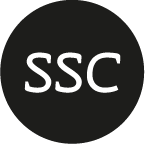        Saturday, 21 April 2012       Schedule of activities       Social Science and Everyday Life       Saturday, 21 April 2012       Schedule of activitiesSocially Engaged Educational Practice Sandie Stratford and David McAleaveyHow do you see the world? How do you communicate to others your feelings and thoughts about how you see the world? In this session we will begin to explore how we create, celebrate, challenge and communicate with our community. One way we can do this is through photography – let's call it socially engaged photography. We also want to be clear how we use language in different ways: being critical with language can help us understand ourselves and our world. The Quest for Truth: A Brief Introduction to How the World Really WorksJohn AndrewsxxxSeeing Like a Sociologist: ‘Economic crisis’, social problems and political changeJoyce Canaan and Sarah AmslerThis hour is dedicated to seeing the world we live in – or rather, seeing it anew – through the lenses of sociology. We will experiment with some tools of critical sociology, which is a field of study that helps us understand the underlying logics of the social world in order to find ways of improving it. We will reflect on the nature of ‘economic crisis’ and some of the social problems that are said to be resulting from it. We will also explore the different ways people in the UK and around the world are responding to these through political resistance and social movements. [Something on Journalism?]xxx2:00 – 2:30Welcome and meet the collectiveWelcome and meet the collectiveWelcome and meet the collectiveWelcome and meet the collectiveSPACESThe Collection auditoriumThe Collection classroomUsher Gallery classroomThe Collection foyer2:30 –3:30What is the Social Science Centre?[Something on journalism?]Socially Engaged EducationCurriculum Corner 3:30 – 4:00Break for tea and biscuitsBreak for tea and biscuitsBreak for tea and biscuitsBreak for tea and biscuits4:00 – 5:00What is the Social Science Centre?The Quest for TruthSeeing Like a Sociologist Curriculum Corner5:00 – 6:00Closing session and looking forward (Collection auditorium)Closing session and looking forward (Collection auditorium)Closing session and looking forward (Collection auditorium)Closing session and looking forward (Collection auditorium)6:30 – 8:30Join us after the day for a social at the Angel Coffee House, Free School Lane, Lincoln LN2 1 HB. Join us after the day for a social at the Angel Coffee House, Free School Lane, Lincoln LN2 1 HB. Join us after the day for a social at the Angel Coffee House, Free School Lane, Lincoln LN2 1 HB. Join us after the day for a social at the Angel Coffee House, Free School Lane, Lincoln LN2 1 HB. 2:00 – 2:30Welcome and meet the collectiveWelcome and meet the collectiveWelcome and meet the collectiveWelcome and meet the collectiveSPACESThe Collection auditoriumThe Collection classroomUsher Gallery classroomThe Collection foyer2:30 –3:30What is the Social Science Centre?[Something on journalism?]Socially Engaged EducationCurriculum Corner 3:30 – 4:00Break for tea and biscuitsBreak for tea and biscuitsBreak for tea and biscuitsBreak for tea and biscuits4:00 – 5:00What is the Social Science Centre?The Quest for TruthSeeing Like a Sociologist Curriculum Corner5:00 – 6:00Closing session and looking forward (Collection auditorium)Closing session and looking forward (Collection auditorium)Closing session and looking forward (Collection auditorium)Closing session and looking forward (Collection auditorium)6:30 – 8:30Join us after the day for a social at the Angel Coffee House, Free School Lane, Lincoln LN2 1 HB.Join us after the day for a social at the Angel Coffee House, Free School Lane, Lincoln LN2 1 HB.Join us after the day for a social at the Angel Coffee House, Free School Lane, Lincoln LN2 1 HB.Join us after the day for a social at the Angel Coffee House, Free School Lane, Lincoln LN2 1 HB.